¡Un saludo para todas!Programación de actividades para la semana 1610 agosto- - Solución de ejercicios propuestos y asesoría11 agosto- Sesión virtual: Sistemas de ecuaciones.12 agosto- Solución de ejercicios propuestos y asesoría13 agosto- Sesión virtual: Sistemas de ecuaciones.14 agosto- Sesión virtual: Sistemas de ecuaciones.Recuerden por favor subir las tareas al classroom.COLEGIO EMILIA RIQUELME   Actividades virtuales COLEGIO EMILIA RIQUELME   Actividades virtuales COLEGIO EMILIA RIQUELME   Actividades virtuales COLEGIO EMILIA RIQUELME   Actividades virtuales 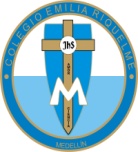 Fecha:10 de agostoAsignatura:   MatemáticasGrado:9°Docente: Daniel Castaño AgudeloDocente: Daniel Castaño Agudelo